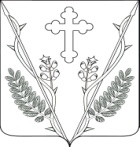 АДМИНИСТРАЦИИ ВЕСЕЛОВСКОГО СЕЛЬСКОГО ПОСЕЛЕНИЯ ПАВЛОВСКОГО РАЙОНАРАСПОРЯЖЕНИЯот 31.05.2021 г                                                 № 22-рст-ца ВеселаяО проведении Всероссийской межведомственной оперативно-профилактической операции «Мак-2021» на территории Веселовского сельского поселения Павловского районаНа основании протокола заседания рабочей группы по проведению межведомственной комплексной оперативно – профилактической операции «Мак - 2021» на территории Павловского района и в целях противодействия незаконному потреблению и обработку наркотических средств и психотропных веществ,  усилению борьбы с наркобизнесом, выявления и уничтожения очагов произрастания дикорастущих наркосодержащих растений, а также их незаконных посевов, пресечение деятельности преступных групп, занимающихся наркобизнесом, сбытчиков и перевозчиков наркотических средств.Провести на территории Веселовского сельского поселения Павловского района на период с июня по октябрь месяцы 2021 года оперативно-профилактическую операцию «Мак – 2021».В рамках проведения операции:Специалисту по земельно-имущественным отношениям Л.Н. Сушеница на время проведения оперативно-профилактической операции «Мак-2021», создать и организовать работу комиссии по обследованию территории на произрастание амброзии и наркосодержащей растительности на территории Веселовского сельского поселения Павловского района (приложение № 1).Составить график рейдов комиссии  по обследованию территории на произрастание амброзии и наркосодержащей растительности на территории Веселовского сельского поселения Павловского района на предмет выявления дикорастущих и культивируемых посевов мака, конопли, сорняка амброзии полыннолистной, составить Акт обследования с подписями всех присутствующих членов группы (приложение № 2).Рекомендовать всем землепользователям на постоянной основе проводить обследования своих земель и прилегающих лесополос на предмет произрастания наркосодержащих растений. В случае обнаружения наркосодержащих растений сообщить в администрацию Веселовского сельского поселения по телефону: 8(86191)4-31-35, а также в дежурную часть ОВМД России по Павловскому району по телефону: 8(86191)5-25-68.Специалисту по реализации молодежной политики Веселовского сельского поселения Павловского района (Е.В. Забицкая) распространить листовки, а также организовать различные формы пропаганды среди населения о проводимой операции.Контроль за выполнением настоящего постановления оставляю за собой.Постановление вступает в силу со дня подписания.Глава Веселовского сельского поселения Павловского района					Ю.В. ЯковченкоПРИЛОЖЕНИЕ №1к распоряжению администрацииВеселовского сельского поселенияПавловского районаот 31.05.2021 г. № 22-рСОСТАВкомиссии  по обследованию территории на произрастание амброзии и наркосодержащей растительности на территории Веселовского сельского поселения Павловского районаЧлены комиссии:Глава Веселовского сельского поселения Павловского района					Ю.В. ЯковченкоПРИЛОЖЕНИЕ №2к распоряжению администрацииВеселовского сельского поселенияПавловского районаОт 31.05.2021 г. № 22-рГРАФИКрейдов комиссии по обследованию территории на произрастание амброзии и наркосодержащей растительности на территории Веселовского сельского поселения Павловского районаГлава Веселовского сельского поселения Павловского района					Ю.В. ЯковченкоЯковченко Юрий ВячеславовичГлава Веселовского сельского поселения Павловского районаКостюк Светлана ВасильевнаВедущий специалист Веселовского сельского поселения Павловского районаСушеница Людмила НиколаевнаСпециалист по земельно-имущественным отношениямОстапенко Василий ВасильевичДепутат Совета Веселовского сельского поселения от Восточного округа №1 (взаимодействие по согласованию)Остроух Любовь ИвановнаРуководитель ТОС Веселовского сельского поселения                           (взаимодействие по согласованию)Шаповалова Людмила ПетровнаВедущий специалист Веселовского сельского поселения Павловского районаМелета Александр Николаевич Старший участковый уполномоченный полиции Подполковник полиции (взаимодействие по согласованию)Павловское районное казачье общество Отдельского казачьего общества-Ейский казачий отдел Кубанского войскового казачьего общества (Павловское РКО) (взаимодействие по согласованию)Забицкая ЕкатеринаВасильевнаСпециалист по работе с молодежью (взаимодействие по согласованию)№ п/пДата проведенияМесто проведенияОтветственный исполнитель111.06.2021Населенный пункт ст. ВеселойСушеница Л.Н.212.07.2021Земли сельскохозяйственных назначенийНаселенный пунктст. ВеселойСушеница Л.Н.309.08.2021Земли сельскохозяйственных назначенийСушеница Л.Н.413.09.2021Населенный пунктст. ВеселойСушеница Л.Н.511.10.2021Земли сельскохозяйственных назначенийНаселенный пункт ст. ВеселойСушеница Л.Н.